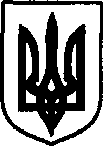 УКРАЇНАДунаєвецька міська рада VII скликанняР І Ш Е Н Н ЯТридцять шостої (позачергової) сесії30 травня 2018 р.                                              Дунаївці                                         №34-36/2018р Про розроблення детального плану території північно-східної частини кварталу в межах вулиць Горького, Громадська, Партизанська, для обґрунтування можливості відведення земельної ділянки для надання в оренду для будівництва та обслуговування будівель торгівлі (обслуговування складських та виробничих приміщень) по вул.Горького,11-А в м.Дунаївці Хмельницької областіНа підставі ст. 31 Закону України «Про місцеве самоврядування в Україні», ст.ст. 8, 10, 16, 19 Закону України «Про регулювання містобудівної діяльності», ст. 12 Закону України «Про основи містобудування», наказу Міністерства регіонального розвитку, будівництва та житлово-комунального господарства України від 16.11.2011 року №290 «Про затвердження Порядку розроблення містобудівної документації» зареєстрованого в Міністерстві юстиції України 20.12.2011 року за №1468/20, враховуючи заяву ФОП Надворного Валентина Анатолійовича, міська радаВИРІШИЛА:1. Виступити замовником розроблення детального плану території північно-східної частини кварталу в межах вулиць Горького, Громадська, Партизанська, для обґрунтування можливості відведення земельної ділянки для надання в оренду для будівництва та обслуговування будівель торгівлі (обслуговування складських та виробничих приміщень) по вул.Горького,11-А в м.Дунаївці Хмельницької області (площа земельної ділянки 3,7254 га).1.2. Визначити розробника детального плану території північно-східної частини кварталу в межах вулиць Горького, Громадська, Партизанська, для обґрунтування можливості відведення земельної ділянки для надання в оренду для будівництва та обслуговування будівель торгівлі (обслуговування складських та виробничих приміщень) по вул.Горького,11-А в м.Дунаївці Хмельницької області та укласти трьохсторонній договір на розроблення містобудівної документації, в якому Дунаєвецької міська рада – “Замовник”, ФОП Надворний Валентин Анатолійович – “Платник”, підрядна організація - “Розробник”.1.3. У двотижневий термін забезпечити оприлюднення рішення сесії Дунаєвецької міської ради “Про розроблення детального плану території північно-східної частини кварталу в межах вулиць Горького, Громадська, Партизанська, для обґрунтування можливості відведення земельної ділянки для надання в оренду для будівництва та обслуговування будівель торгівлі (обслуговування складських та виробничих приміщень) по вул.Горького,11-А в м.Дунаївці Хмельницької області ” шляхом опублікування у засобах масової інформації району та розміщення на офіційному веб-сайті міської ради.1.4. Забезпечити організацію розроблення детального плану території північно-східної частини кварталу в межах вулиць Горького, Громадська, Партизанська, для обґрунтування можливості відведення земельної ділянки для надання в оренду для будівництва та обслуговування будівель торгівлі (обслуговування складських та виробничих приміщень) по вул.Горького,11-А в м.Дунаївці Хмельницької області.1.5. Забезпечити проведення громадських слухань щодо врахування громадських інтересів у проекті детального плану території північно-східної частини кварталу в межах вулиць Горького, Громадська, Партизанська, для обґрунтування можливості відведення земельної ділянки для надання в оренду для будівництва та обслуговування будівель торгівлі (обслуговування складських та виробничих приміщень) по вул.Горького,11-А в м.Дунаївці Хмельницької області в порядку, затвердженому постановою Кабінету Міністрів України від 25.05.2011 № 555 "Про затвердження Порядку проведення громадських слухань щодо врахування громадських інтересів під час розроблення проектів містобудівної документації на місцевому рівні".1.6. Проект детального плану території південної частини кварталу північно-східної частини кварталу в межах вулиць Горького, Громадська, Партизанська, для обґрунтування можливості відведення земельної ділянки для надання в оренду для будівництва та обслуговування будівель торгівлі (обслуговування складських та виробничих приміщень) по вул.Горького,11-А в м.Дунаївці Хмельницької області подати на розгляд архітектурно-містобудівної ради при відділі містобудування та архітектури Хмельницької обласної державної адміністрації.1.7. Завершений проект детального плану території північно-східної частини кварталу в межах вулиць Горького, Громадська, Партизанська, для обґрунтування можливості відведення земельної ділянки для надання в оренду для будівництва та обслуговування будівель торгівлі (обслуговування складських та виробничих приміщень) по вул.Горького, 11-А в м.Дунаївці Хмельницької області надати на затвердження Дунаєвецькій міській раді.1.8. Забезпечити оприлюднення  детального  плану  території  протягом 10 днів з дня його затвердження.2. Фінансування робіт по розробленню детального плану території північно-східної частини кварталу в межах вулиць Горького, Громадська, Партизанська, для обґрунтування можливості відведення земельної ділянки для надання в оренду для будівництва та обслуговування будівель торгівлі (обслуговування складських та виробничих приміщень) по вул.Горького,11-А в м.Дунаївці Хмельницької області проводиться за рахунок коштів ФОП Надворного Валентина Анатолійовича.3. Контроль за виконанням рішення покласти земельно-архітектурний відділ виконавчого комітету міської ради (В.Макогончук) та постійну комісію з питань містобудування, будівництва, агропромислового комплексу, земельних відносин та охорони навколишнього природного середовища (голова комісії С.Кобилянський).Міський голова 	В. Заяць